Конспект урока по развитию устной речи на основе изучения предметов и явлений окружающей действительности в 3 классе (VIII вид)по теме: «Дикие и домашние животные. Сравнение среды обитания»Цель: развитие устной речи учащихся через создание ситуаций для высказываний по теме урока.Задачи:Образовательная: закрепить знания учащихся о видах диких животных; учить учащихся сравнивать условия среды обитания диких и домашних животных по различным параметрам; Коррекционно-развивающая: развитие слогового синтеза через игру «Осенние листья»; развитие устной речи учащихся через создание ситуаций для высказываний по теме урока; обогащение словарного запаса;Воспитывающая: воспитывать ответственное отношение к домашним животным.Используемая наглядность: кленовые листики со слогами (ЖИ, ВОТ, НЫ, Е); распечатанные листы с проверочной работой; задание для письменного выполнения «Дикие и домашние животные. Сравнение» - по количеству учащихся; задание «Как зовут детенышей домашних животных» - для групповой работы.Межпредметные связи: русский язык, математика, чтение.Ход урокаI. Орг. моментСлайд №2Игра «Осенние листья»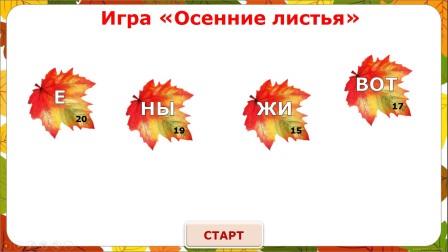 -Все встали возле своего рабочего места, подравнялись! Посмотрите внимательно на парту. У каждого из вас на рабочем месте лежит кленовый листик, на которой написан слог; слоги у всех разные. -Прежде чем сесть за парту, я предлагаю вам поиграть в игру «Осенние листья».-Послушайте внимательно стихотворение:Похвалялся листик клёна:- Был я, как и все – зелёный,А сейчас я вот какой –Жёлтый, красный, золотой.Всё во мне, как солнце, светит,И любой меня заметит!Он не долго похвалялся.Вдруг от ветки оторвался...(Е. Груданов)(Игра запускается при нажатии на кнопку «Старт»)-Оторвался от ветки листик с буквой «Е».  Сядут тихо те, у кого на парте кленовый листочек с буквой «Е».- Оторвался от ветки листик со слогом «НЫ». Сядут тихо те, у кого на парте кленовый листочек со слогом  «НЫ».- Оторвался от ветки листик со слогом «ЖИ». Сядут тихо те, у кого на парте кленовый листочек со слогом  «ЖИ».- Оторвался от ветки листик со слогом «ВОТ». Сядут тихо те, у кого на парте кленовый листочек со слогом  «ВОТ».(Все учащиеся тихо садятся на свои рабочие места)II. Постановка проблемного вопроса, сообщение цели урокаСлайд №3Постановка проблемного вопроса-Какие слоги были написаны на кленовых листочках? (учащиеся читают слоги)-На каждом листике помимо слога еще написано число: какое число написано на слоге «Е»? (20) на слоге «НЫ»? (19) на слоге «ЖИ»? (15) на слоге «ВОТ»? (17)-Расставьте числа по возрастанию. Какое слово у вас получилось? (животные)-Как вы думаете, о чем мы сегодня будем говорить на уроке развития речи? (учитель выслушивает ответы детей)Слайд №4-Чтобы узнать, о каких животных мы будем говорить на уроке, я предлагаю вам выполнить задание. Посмотрите внимательно на экран, на нем изображены животные.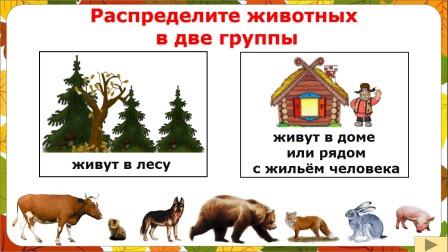 - Какие из этих животных живут в лесу? (Один учащийся выходит к доске, показывает животных и отвечает ПОЛНЫМ ответом)-Какие из этих животных живут в доме или рядом с жильем человека?  (Один учащийся выходит к доске, показывает животных и отвечает ПОЛНЫМ ответом)-Давайте проверим правильность ответов. (При нажатии на картинку «живут в лесу», дикие животные перемещаются в лес; аналогично при нажатии на картинку «живут в доме»)- Как называют животных, которые живут в лесу? (Животные, которые живут в лесу, называются дикие)- Как называют животных, которые живут с человеком?(Животные, которые живут с человеком, называются домашние)Сообщение цели урока-Сегодня на уроке мы сравним особенности обитания диких и домашних животных; повторим, что происходит в жизни животных с наступлением осени.-А для этого мы совершим путешествие в сказочную деревеньку. Послушайте музыку, и вы догадаетесь, как называется эта деревенька.(При нажатии на изображение патефона звучит музыка из мультфильма «Простоквашино»)-Как называется сказочная деревенька? (учитель выслушивает ответы детей)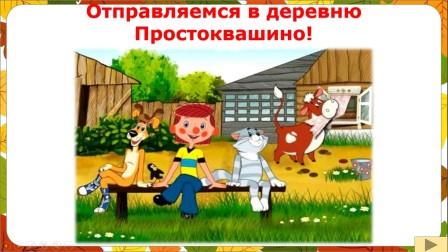 Слайд №5-Итак, мы отправляемся в деревню Простоквашино!III. Проверка домашнего задания-В деревне Простоквашино первым нас встречает пес Шарик. Однажды дядя Федор подарил ему фоторужье, и после этого Шарик увлекся фотографированием. Он приготовил для вас фотографии диких животных, с помощью этих фотографий мы повторим тему прошлого урока.-Давайте вспомним, о ком мы говорили на прошлом уроке развития речи? (На прошлом уроке мы говорили о диких животных, узнали, как называются животные в зависимости от их питания, что происходит с ними осенью).Выполнение тестаСлайды №7- №10-Шарик приготовил для вас небольшую проверочную работу. Я буду читать вам задание, а вы отмечайте правильные ответы с помощью галочки в квадратике. После выполнения задания мы проверим работу, и каждый сам себе поставит оценку. 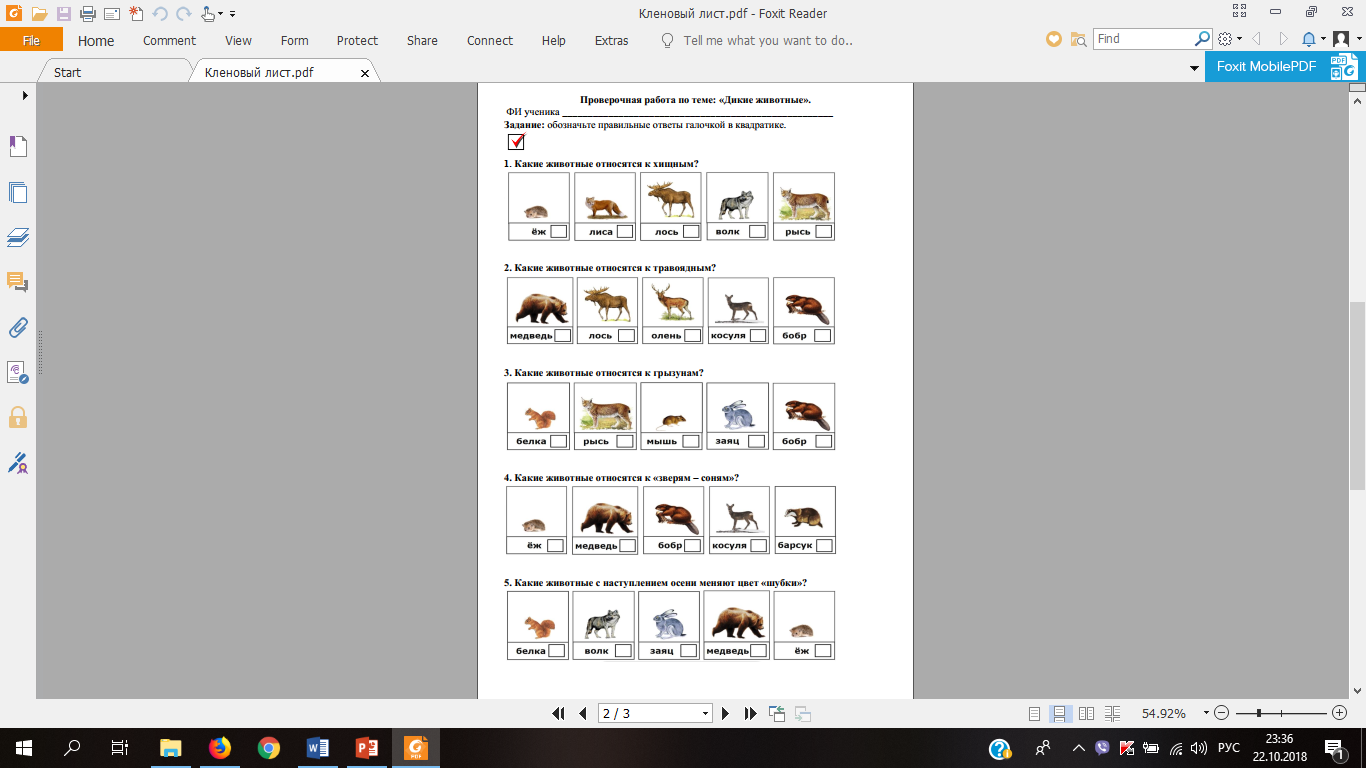 Фронтальная самопроверка, оценивание(при нажатии кнопки «проверка» появляются галочки в квадратиках)Вопрос Дяди Федора-После проверочной работы нас встречает Дядя Федор. Он приготовил для вас задание. Используя подсказку, ответьте на вопрос: как люди узнают о повадках животных? (Учитель выслушивает ответы учащихся)Слайд №11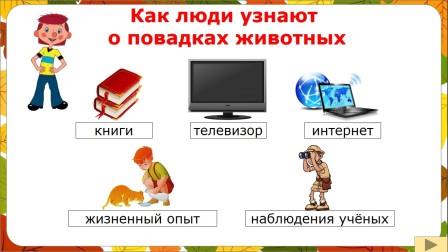 Сообщения учащихся о диких животных (не более 3 учеников) Давайте, ребята, вспомним, какое было у вас домашнее задание по развитию речи? (Надо было подготовить сообщения о диких животных)ФизминуткаСлайд №12-Вспомните, ребята, какое дикое животное сфотографировал пёс Шарик, когда ему подарили фоторужьё? (Шарик сфотографировал зайчика)-Итак, сейчас зайчик проведет с вами физминутку.(При нажатии на картинку «Дядя Федор с зайчиком» начинается воспроизведение физминутки)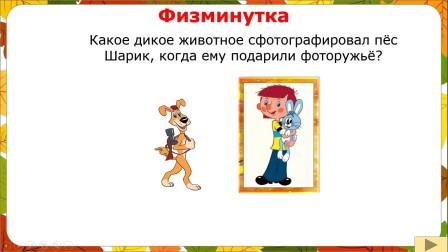 IV. Знакомство с новой темойДядя Федор приготовил для вас сообщение «Особенности обитания диких и домашних животных» Слайд №13(рассказ читается с помощью управляющей стрелки)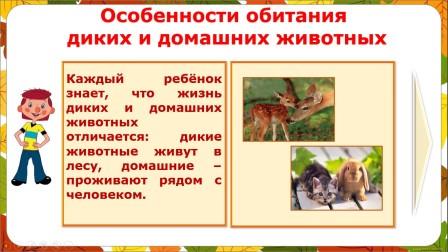 -Каждый ребёнок знает, что жизнь диких и домашних животных отличается: дикие животные живут в лесу, домашние – проживают рядом с человеком. Но с наступлением осени в организме диких и домашних животных происходят изменения: у них начинается линька, под шерстью появляется пух. А некоторые дикие животные меняют и цвет шубки. Лесные звери осенью начинают часто питаться: им необходимо накопить запас жира, который поможет им выжить в суровые морозы. Белки и мыши запасают пищу впрок. Звери готовят убежища. Некоторые животные залегают в спячку. Домашние животные тоже много едят.В отличие от домашних видов, о диких животных никто не заботится. Они сами добывают себе еду, защищают себя, выводят потомство и растят его. О домашних животных заботится человек.V. Закрепление новой темы в вопросно-ответной формеСлайд №14-Посмотрите внимательно на таблицу. Используя рассказ Дяди Федора, нам нужно сравнить особенности обитания диких и домашних животных. Здесь записаны вопросы. Разберем их.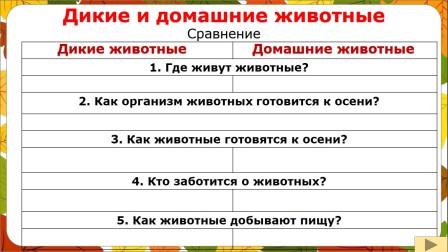 1. Где живут животные?2. Как организм животных готовится к осени?3. Как животные готовятся к осени?4. Кто заботится о животных?5. Как животные добывают пищу?(С учетом психофизических возможностей ребенка и уровня усвоения программного материала, данную таблицу можно заполнить и на уроке. По щелчку появляются ответы.)Инструктаж домашнего задания-Заполнение таблицы с помощью карточек –подсказок – это будет вашим домашним заданием. Воспитание ответственного отношения к домашним животнымСлайд №15-Посмотрите внимательно на экран. Как вы думаете, почему щенок такой грустный? (Учитель выслушивает ответы учащихся).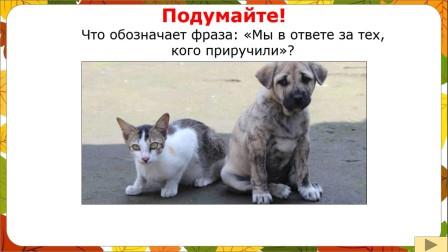 -Как вы понимаете фразу: «Мы в ответе за тех, кого приручили?»Задание от Кота Матроскина (на расширение словарного запаса)Однажды у коровы Мурки появился детеныш. Кот Матроскин очень обрадовался этому событию и подготовил для вас задание: как зовут детенышей домашних животных.Слайд №16 (работа в группах)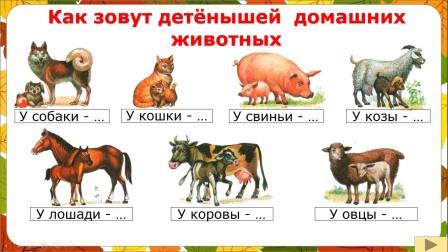 Фронтальная проверкаИнтересные факты о жизни домашних животныхСлайд №17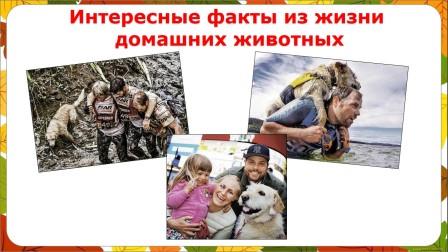 -Однажды шведский спортсмен отправился в далекую страну Эквадор, чтобы пробежать, а также проехать на велосипеде и проплыть на лодке почти 700 километров. Это такой чемпионат мира по приключенческим гонкам. Но настоящее приключение ожидало его совсем в ином. Где-то в начале пути он поделился обедом с бездомным псом, который тоже куда-то бежал по своим собачьим делам. И собака увязалась за ним. Он в гору - и она в гору. Он в джунгли - и она в джунгли. Он в воду - и пес… побегал по берегу и тоже бросился в реку и поплыл за лодкой спорстмена. В общем, затащил путешественник нового друга на лодку-каное, и дальше они уже не расставались. Даже когда закончились соревнования.В гонке Михаэль так и не победил. Но он выиграл гораздо более ценный приз, который редко появляется в жизни. Он обрел друга. А пес нашел семью. Ради этого можно не только Эквадор перебежать, но и всю планету - по экватору.(по материалам газеты «Комсомольская правда», 18-25 января 2017 г.)Инструктаж домашнего задания-Заполнить таблицу и подготовить сообщение на тему: «Интересные факты из жизни домашних животных».Рефлексия	Мы сегодня побывали в гостях у сказочных героев, Дяди Федора и его друзей.	Что интересного вы узнали? 	Благодарю за урок.